ProfESus Unterrichtsplanungsvorlage(Titel)Zusammenfassung/Inhalte/Innovation der Unterrichtsreihe:  (nicht mehr als 5 Zeilen)Kurzbeschreibung der Klasse/Zielgruppe: 
SchullevelVolkschuleGymnasium/Realschule/OberschuleUniversität Berufschule /BerufsbildungArt des KursesObligatorischOptionalInterdisziplinärPräsenzphaseOnline-LernaktivitätSchulstufe/Klasse/Alter der SchülerInnen:Eingangsvoraussetzungen: (Ausgangspunkt: Kompetenzen / Wissen / Fähigkeiten der Lernenden)Anforderungen an die Lernumgebung?Lernumgebung: (z.B. Klassenzimmer, Küche, Garden, Natur, Wald, Betrieb…)Technisches Equipment: Material / Unterricht und Präsentationstechnik:ZEITPLAN:		Anzahl und Dauer der UnterrichtseinheitenDatum der ersten Unterrichtsdurchführung:	Fachliches UNTERRICHTSZIEL:Kompetenzen, Fähigkeiten, Outcomes aus fachlicher Perspektive / Kurzbeschreibung bzw. konkrete Lernziele (Teilkompetenzen der Kompetenzen des Lehrplanes) NACHHALTIGKEITSZIELE im Zusammenhang mit dem Thema Lernaktivität auf der Grundlage der Kompetenzen von UNECE 2011 für Nachhaltige Bildung (siehe Anhang 1)Detaillierter Ablauf der Unterrichtseinheit	(Bitte geben Sie an: Vorbereitung / Online / Offline / Gruppenbildung und andere relevante Punkte)Beurteilung von fachlichen und nachhaltigen Kompetenzen, Beurteilung des wachsenden „MINDSET“ Folge / Variationen:Erwartete Probleme und vorgeschlagene Lösungen: SONSTIGE RESSOURCEN / MATERIALIEN / LEISTUNGSERGEBNISSE:Anhang 1 – Tabelle mit Kompetenzen für Nachhaltigkeit in der Berufsbildung (modifiziert nach UNECE, 2011)Anhang 2 – Bewertung mit Indikatoren für eine nachhaltige „Mindset“Anhang 3 – Checkliste mit Kriterien für Best-Practice-LernaktivitätenAnhang 1 – Tabelle mit Kompetenzen für Nachhaltigkeit in der Berufsbildung (modifiziert nach UNECE, 2011)Anhang 2 – Beurteilung mit Indikatoren eines nachhaltigen „Mindset“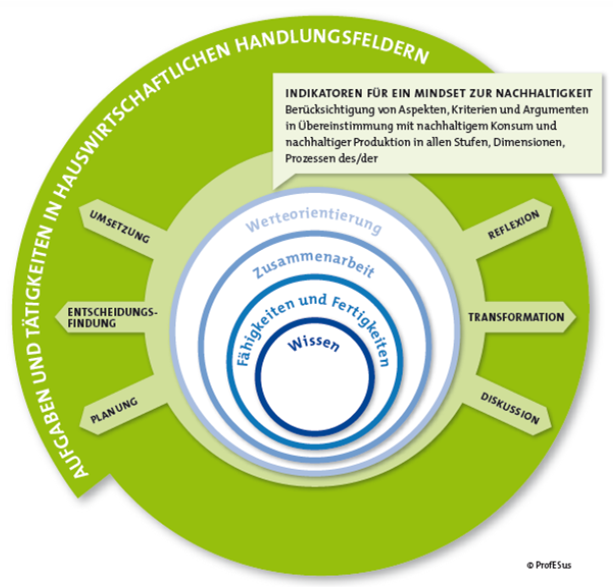 Eine detailliert Beschreibung der Dimensionen eines nachhaltigen Mindset ist im Dokument “ProfESus Beurteilung eines nachhaltigen Mindset“ zu finden.Anhang 3 – Checkliste mit Kriterien für Best-Practice-UnterrichtsbeispieleKriterien für Best-Practice-Unterrichtsbeispiele:2-6 UnterrichtseinheitenFachkompetenzen basierend auf dem jeweiligen Lehrplan des BerufsfeldesZugehörige Nachhaltigkeitskompetenzen basierend auf UNECE 2011 (siehe Anhang 2)Kohärenz zwischen beruflichen Fähigkeiten und Nachhaltigkeitszielen und den erwarteten LernergebnissenBerücksichtigung der Lernschritte der Grünen PädagogikKonfrontationProblemanalyseRekonstruktion und Recherche InterventionInteraktion/Analytische DiskursDekonstruktionReflexion/ Evaluation Transformatives Lernen, Transgressives Lernen, …Bereitstellung von Materialien und Ressourcen;Aktives Lernen - Nutzung von Aktivitäten, die Lernende direkt, kreativ und erfahrungsbezogen involvierenGruppenarbeit - Erfahrung von Partner- oder Teamarbeit während des UnterrichtsDeeper-Learning-Methoden - Einsatz geeigneter Aktivitäten, die auf Kompetenzen wie kritisches und interdisziplinäres Denken und Lösen komplexer Probleme auffordernVerwendung von realen Fällen / realistischen Szenarien / Fallstudien Indicators for assessment of the sustainability mindset shift of learners (see graphic below) and their growing professional competencesIndikatoren für die Bewertung von Lerninhalten, beruflichen Kompetenzen und dem wachsenden Mindset für Nachhaltigkeit (siehe Anhang 2) Vielfältige Dimensionen der Nachhaltigkeit und Dimensionen des MindsetUnterschiedliche Dimensionen von beruflichen Kompetenzen (variable Anforderungsniveaus)Individuelle Förderung, individuelles Engagement, Risikobewertung (Pädagogik, technische Ausrüstung, etc.)Bereitstellen aller beabsichtigten MaterialienLehrkraft: Schule/Betrieb:Land:[die Namen der Teilnehmer, E-Mail Adresse][Namen der Einrichtung, kurze Beschreibung]UnterrichtsphaseZeitplanungFachliches LernzielNachhaltige LernzieleTools und MethodologieMaterial(Kommentare d. Lehrenden)DER GANZHEITLICHE ANSATZIntegratives Denken und HandelnDIE VISION EINES WANDELS Vergangenheit, Gegenwart und ZukunftDAS ERREICHEN DER TRANSFORMATIONPersönliche Entwicklung und ArbeitsplatzWissen lernen Fachkräfte verstehen (,) ...die Grundlagen systemischer Denkweisen;die Wechselbeziehung von Wegen, natürliche, soziale und ökonomische Systeme funktionieren und wie diese miteinander verflochten sein können;die ineinander greifenden Bezieh-ungen innerhalb der jetzigen Gener-ation und zwischen den Generationen sowie zwischen Arm und Reich und zwischen Mensch und Natur;ihre eigene persönliche Weltanschauung und kulturell geprägten Sichtweisen und ist um ein Verständnis für die Standpunkte anderer Menschen bemüht;die Beziehung zwischen nachhaltigen Zukunftsformen und der Art und Weise, wie wir denken, leben und arbeiten; ihr eigenes Denken und Handeln in Hinblick auf nachhaltige Entwicklung;die Hauptursachen einer nicht nachhaltigen Entwicklung und können sie einer Geschichte zu beschreiben;den dringenden Bedarf nach Ver-änderung, weg von nicht nach-haltigen Praktiken hin zu mehr Lebensqualität, Gleichheit, Solidarität und ökologischer Nachhaltigkeit;die Bedeutung der Problem-stellung, des kritischen Re-flektierens, des visionären und des kreativen Denkens in der Zukunfts-planung sowie bei der Einleitung eines Veränderungsprozesses;die Bedeutung, auf Unvorhergesehenes vorbereitet zu sein und einen vorbeugenden Ansatz zu wählen;die Bedeutung von wissenschaftlich abgesichertem Wissen zur Unterstützung nachhaltiger Entwicklung;und können den Arbeitskontext  transformieren, um Nachhaltigkeit zu unterstützen;und können die Arbeitsweise verändern und sich beruflich weiterentwickeln;und können Kollegen und Stakeholder bei neuen Herausforderungen unterstützen;und können auf Erfahrung als Grundlage für Transformation aufbauen, um das Engagement der Kollegen und Stakeholder zu zeigen;und wissen wie Engagement in realen Problemstellungen die berufliche Entwicklung verbessert und hilft dem Profi, in der Praxis etwas zu bewirken;  HandelnlernenFachkräfte sind in der Lage, ....Möglichkeiten zu schaffen, um Ideen und Erfahrungen aus verschiedensten Disziplinen/Orten/Kulturen/Generationen vorurteilsfrei und unvoreingenommen zu teilen;Dilemmata und Probleme sowie Spannungen und Konflikte aus verschiedenen Blickwinkeln zu betrachten;den Berufskollegen unter Berücksichtigung der lokalen und globalen Einflussbereiche zu begegnen;Veränderungsprozesse in der Gesellschaft kritisch zu beurteilen und sich nachhaltige Zukunftsformen zu vergegenwärtigen; ein Gefühl der Dringlichkeit für eine Veränderung zu kommunizieren und ein Gefühl der Hoffnung zu vermitteln;die Beurteilung potenzieller Konsequenzen unterschiedlicher Entscheidungen und Handlungen zu erleichtern;die natürliche, soziale und konstruierte Umwelt, einschließlich des eigenenBetriebes als Kontext und Quelle der beruflichen Entwicklung zu nutzen;partizipative sowie arbeit- und nutzerzentrierte Nachhaltigkeitsinitiativen zu ermöglichen, um kritisches Denken und aktive Beteiligung am Arbeitsplatz und / oder darüber hinaus entwickeln;Ergebnisse, Veränderungen und Errungenschaften in Bezug auf nachhaltige Entwicklung zu beurteilen;  Kooperieren  lernenFachkräfte arbeiten mit anderenin einer Weisezusammen, die …27. verschiedene Gruppen unterschiedlicher Generationen, Kulturen, Orte und Disziplinen aktiv miteinbeziehen;das Entstehen neuer Weltanschauungen, die sich an nachhaltiger Entwicklung orientieren, fördern;Gespräche über alternative Zukunftsformen fördert;nicht nachhaltige Praktiken in Betrieben in Frage stellen, auch auf institutioneller Ebene;Mitarbeitern/Kollegen helfen, sich über ihre eigenen und die Weltanschauungen von anderen im Dialog Klarheit zu verschaffen und zu begreifen, dass alternative Systeme denkbar sind;SeinlernenFachkräfte sind Personen,die ...32. verschiedene Disziplinen, Kulturen und Anschauungen einschließlich indigenem Wissen und indigene Weltanschauungen in ihre Arbeit miteinbeziehen.auf lokaler und globaler Ebene einen positiven Beitrag für andere Menschen und ihre soziale und ökologische Umwelt leisten.bereit sind, selbst in unsicheren Situationen wohlüberlegt zu handeln.bereit sind, Anschauungen in Frage zu stellen, die auf nicht-nachhaltigem Handeln basieren;aktiv am lebenslangen Lernprozess teilnehmen;kritisch reflektiert und praktisch orientiert handeln;zu Kreativität und Innovation anregt sind; durch die Beschäftigung mit Mitarbeitern eine positive Beziehung schaffen.